Declaration of Candidacy FormAt-Large Delegate and At-Large Alternate
Filing Deadline: May 28, 2020Please return by email (conventions@ctdems.org) or post toCT Democrats30 Arbor Street, Suite 106AHartford, CT 06106I hereby declare my desire to be a candidate for At-Large Delegate and At-Large Alternate from Connecticut for the 2020 Democratic National Convention.   I affirm that I am a member of the Democratic Party and an elector from the town of ___________________________________________________________________________.  I will not participate in the delegate selection process for any other party.Please indicate the candidate of your choice below:__________________________________________________________________________________________Your Signature _______________________________________________________ Date: _________________________Please print clearly and provide the following information:Name: __________________________________________________________________________________________________Voting Address: _______________________________________________________________________________________City, State, Zip _________________________________________________________________________________________Home Phone:	_____________________________________	Mobile Phone: _____________________________Email:	_____________________________________________________	Fax: _______________________________Affirmative Action Information: (please X where appropriate)Gender: Male____ Female____ Non-Binary____		Age: 18-35 _____ 36-64______ over 65 ______Race: African American _______	Asian/ Pacific Islander _____ 	Native American ______  Hispanic _____Additional Demographic Info:		LGBT _____		Disabled  ______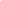 